Заявка (Анкета на участие в конкурсе)Раздел 1. Личные данные.Раздел 2. Описание профессиональной/проектной деятельности:- Опишите проект/инициативу;- Опишите основные цели и задачи проекта/инициативы (если применимо); - В какой период реализован проект/инициатива, укажите продолжительность; - Почему было принято решение реализовать проект/инициативу, какие предпосылки оказались определяющими; - Кто на предприятии отвечал за реализацию проекта? Какую роль в проекте Вы занимали? (если применимо); - Какие ваши профессиональные знания и навыки способствовали успешной реализации проекта/инициативы; - Повлияла ли реализация проекта на улучшение производственных/бизнес процессов? Опишите. (если применимо);- С какими основными трудностями пришлось столкнуться при реализации проекта и как удалось справиться с ними?Раздел З. Короткое эссе в свободной форме, объясняющее почему конкурсант заслуживает награды, демонстрирующее заслуги (вклад) за последние 3-5 лет в развитие (совершенствование) отрасли, общества или конкретного предприятия. Согласие на обработку и передачу обработки персональных данныхя,(фамилия, имя, отчество) зарегистрированный(ная) по адресу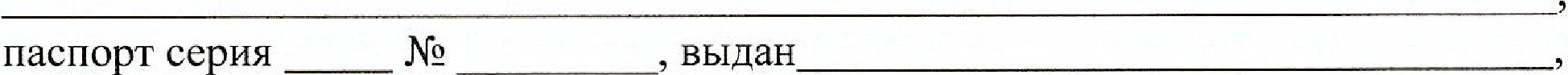 (дата, кем выдан)даю	согласие	на	обработку	(любое	действие	(операцию)или совокупность действий (операций), совершаемых с использованием средств автоматизации или без использования таких средств, включая сбор, запись, систематизацию, накопление, хранение, уточнение (обновление, изменение), извлечение, использование, передачу (распространение, предоставление, доступ), а также передачу обработки (любое действие (операцию) или совокупность действий (операций), совершаемых с использованием средств автоматизации или без использования таких средств, включая сбор, запись, систематизацию, накопление, хранение, уточнение (обновление, изменение), извлечение, использование, передачу (распространение, предоставление), обезличивание, блокирование, удаление, уничтожение), а также на проведение в отношении меня проверочных мероприятий в соответствии с законодательством Российской Федерации.Я проинформирован, что под обработкой персональных данных понимаются действия (операции) с персональными данными в рамках выполнения Федерального закона от 27 июля 2006 г. № 152 «О персональных данных», конфиденциальность персональных данных соблюдается в рамках исполнения операторами законодательства Российской Федерации.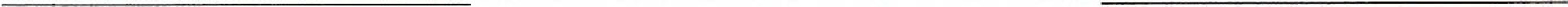 	(дата)	(подпись)ФИО заявителя, если отличается от ФИО конкурсантаФИО конкурсантаТелефон заявителя, если отличается от телефона конкурсантаТелефон конкурсантаЭлектронный адрес для связи заявитель)Электронный адрес конкурсанта для связи (если известен)Город проживания / нахожденияТекущее место работыДолжностьКоличество работников в подчиненииКоличество работников в подчинении, прошедших обучение (повышение квалификации, и/или переподготовку) (если применимо) Количество молодых специалистов на предприятии (если применимо)Стаж работы в отраслиОбразование (укажите курсы и ВУЗы, которые окончил конкурсант)Номинация (выбор из списка номинации)